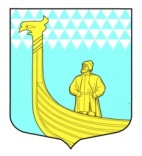                                                  АДМИНИСТРАЦИЯМУНИЦИПАЛЬНОГО ОБРАЗОВАНИЯВЫНДИНООСТРОВСКОЕ  СЕЛЬСКОЕ ПОСЕЛЕНИЕВОЛХОВСКОГО  МУНИЦИПАЛЬНОГО РАЙОНАЛЕНИНГРАДСКОЙ  ОБЛАСТИ      ПОСТАНОВЛЕНИЕдер. Вындин Остров Волховский район, Ленинградская область «  30»  июня  2015 года                                                     №125                               О внесении изменений и дополнений в постановление администрации от 3 марта 2015 года № 32 «Утверждение плана мероприятий комиссии по противодействию коррупции в администрации МО Вындиноостровское сельское поселение на2015 год»В соответствии с Федеральным законом  от 25 декабря 2008 года № 273-ФЗ «О противодействии коррупции», Областным законом  от 17 июня 2011 года № 44-ОЗ « противодействии  коррупции в Ленинградской области»,  на основании Национального Плана противодействия коррупции на 2014-2015 годы, утвержденного Указом Президента Российской Федерации от 11 апреля 2014 года, в целях обеспечения согласованного осуществления мероприятий, направленных на противодействие коррупции в МО Вындиноостровское сельское поселение   п о с т а н о в л я ю:1.Внести   в   План мероприятий комиссии по противодействию коррупции в администрации МО Вындиноостровское сельское поселение на 2015 год изменения и дополнения согласно приложению; 2. Данное постановление опубликовать в средствах массовой информации газете «Волховские Огни» и разместить на официальном сайте муниципального образования.3. Контроль за исполнением данного постановления оставляю за собой.Глава администрации                              М.ТимофееваУтвержденПостановлением администрацииМО Вындиноостровское сельское поселениеот «_30__»  июня 2015 года   № _125__ПриложениеИзменения и дополнения в План мероприятий  комиссии по противодействию коррупции в администрацииМО Вындиноостровское сельское поселение на 2015 год№ п\пМероприятияМероприятияисполнительСрок выполненияпримечаниеВыявление причин и условий  возможных проявлений коррупции в деятельности органов местного самоуправления администрации МО Вындиноостровское сельское поселение и устранение выявленных коррупционных рисковВыявление причин и условий  возможных проявлений коррупции в деятельности органов местного самоуправления администрации МО Вындиноостровское сельское поселение и устранение выявленных коррупционных рисковВыявление причин и условий  возможных проявлений коррупции в деятельности органов местного самоуправления администрации МО Вындиноостровское сельское поселение и устранение выявленных коррупционных рисковВыявление причин и условий  возможных проявлений коррупции в деятельности органов местного самоуправления администрации МО Вындиноостровское сельское поселение и устранение выявленных коррупционных рисковВыявление причин и условий  возможных проявлений коррупции в деятельности органов местного самоуправления администрации МО Вындиноостровское сельское поселение и устранение выявленных коррупционных рисковВыявление причин и условий  возможных проявлений коррупции в деятельности органов местного самоуправления администрации МО Вындиноостровское сельское поселение и устранение выявленных коррупционных рисков1.5.1.5.совершенствование нормативно –правового регулирования противодействия коррупции в муниципальных органахадминистра-ция МОпостоянно1.6.1.6.усиление контроля за организацией работы по противодействию коррупцииадминистра-ция МОпостоянно66Организация работы по противодействию коррупции в муниципальных (бюджетных)учрежденияхОрганизация работы по противодействию коррупции в муниципальных (бюджетных)учрежденияхОрганизация работы по противодействию коррупции в муниципальных (бюджетных)учреждениях6.36.3 образовать комиссию по противодействию коррупции в МБУКС «Вындиноостровский Центр Досуга»   директор МБУКС «Вындиноостровский Центр Досуга»